Enchanted Woodland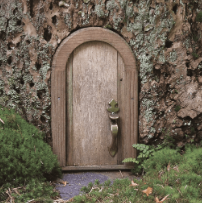 This curriculum newsletter provides an overview of your child’s learning in Year 1 this half term. This term our topic is the ‘Enchanted Woodland.’We will be learning about: what a woodland is, naming animals and plants that live there, different types of animals, the parts of a plant/tree, and discussing the 4 different seasons and daily weather patterns. .Enchanted WoodlandThis curriculum newsletter provides an overview of your child’s learning in Year 1 this half term. This term our topic is the ‘Enchanted Woodland.’We will be learning about: what a woodland is, naming animals and plants that live there, different types of animals, the parts of a plant/tree, and discussing the 4 different seasons and daily weather patterns. .As Scientists we will be learning about…Naming plants and animalsIdentify and classifyParts of a plantPlant a seedling Love to Investigate – ‘What keeps us dry?’ and ‘How do leaves change?’ (seasons and weather)As historians and geographers we will be learning about…Study the geography of the school grounds and surrounding environment using fieldwork.Use aerial photos and plan perspectives to recognise features.Devise a simple map. As writers we will be learning about…Writing in roleFree verse poetryLetter writingInformation writingPersuasive speechConjunctions, adjectives, prefixes (un-), suffixes (-s, -es) and exclamation marks.As mathematicians we will be learning about…Length, weight, height and volumeMultiples of 2,5,10Multiplication and divisionPlace value to 50 and 100Position and directionMoneyTime (o’clock and half past)As artists and designers we will be learning about….Make a tree face, woodland crown – use range of materialsDrawing and painting a woodland scenePatterns with natural materials – colour, pattern, textureBuild natural structures and nests.In Computing we will be learning about…Completing work on Moving a RobotDigital paintingAs musicians we will be learning about…Different types of music and using musical language of; pulse, dynamics, tempo, pitch and texture. In PE we will be learning about…AthleticsSending and ReceivingStriking and FieldingIn RE will be learning about…What does the cross mean to Christians?In Learning for Life we will be learning about…My relationshipsMy beliefsWe will also continue to follow the PATHS programme.